Job DescriptionClass Teacher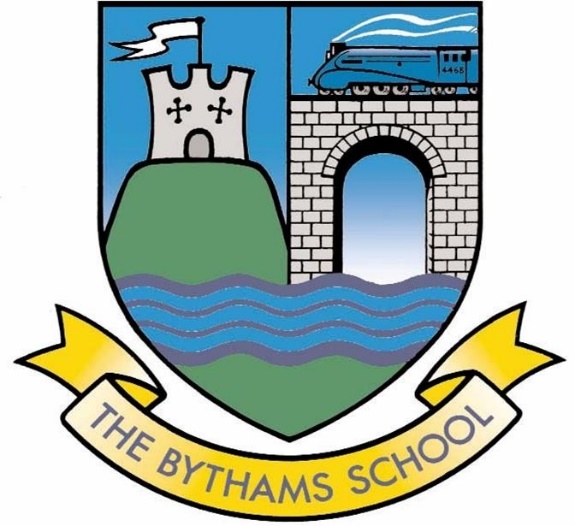 Class Teacher with SENDCo responsibilityPositionSalary: MPS/UPS (with potential TLR2 payment for the right candidate)Hours: 32.5Contract type: full time/permanentReporting to: HeadteacherResponsible for: The organisation and supervision of work of teaching assistants, teaching students and voluntary helpers assisting the class.PrinciplesThe teacher will:Determine the strategic development of special educational needs (SEN) policy and provision in the schoolBe responsible for day-to-day operation of the SEN policy and co-ordination of specific provision to support individual pupils with SEN or a disabilityProvide professional guidance to colleagues, working closely with staff, parents and other agencies The SENCO will be expected to fulfil the responsibilities of a teacher, as set out in the STPCDResponsibilitiesIt is the responsibility of a Class Teacher to:teach a class of pupils to develop knowledge skills, understanding and abilities to the highest level, within a secure and challenging environment.undertake associated pastoral and administrative duties and general responsibilities as agreed with the Head Teacher.set high expectations which challenge pupils.maintain good order and discipline among pupils, managing behaviour effectively to ensure a good and safe learning environment, following the school’s relevant policiesprovide a good role model for pupils.promote the safety and wellbeing of pupils by following the school’s Safeguarding and Health and Safety policiesDutiesTeachingPlan and teach well-structured lessons to assigned classes, following the school’s plans, the National Curriculum and schemes of workPrepare appropriate teaching materialsOrganise the classroom environment so it is purposeful and promotes independence in learningAssess, monitor, record and report on the learning needs, progress and achievements of assigned pupils, making accurate and productive use of assessmentAdapt teaching to respond to the strengths and needs of pupilsSet high expectations which inspire, motivate and challenge pupilsPromote good progress and outcomes by pupilsDemonstrate good subject and curriculum knowledgeParticipate in arrangements for preparing pupils for internal and statutory assessments and moderationOrganise educational visits and visitors appropriate to ongoing work. Provide records of progress and performance and annotated samples of work.Complete documentation necessary for, e.g, transfer to secondary education in Year 6.Provide oral and written reports to any other agencies entitled to such information.Whole-school organisation, strategy and developmentContribute to the development, implementation and evaluation of the school’s policies, practices and procedures, so as to support the school’s values and visionMake a positive contribution to the wider life and ethos of the schoolWork with others on curriculum and pupil development to secure co-ordinated outcomesHealth, safety and disciplinePromote the safety and wellbeing of pupilsMaintain good order and discipline among pupils, managing behaviour effectively to ensure a good and safe learning environmentProfessional developmentTake part in the school’s appraisal proceduresTake part in further training and development in order to improve own teachingWhere appropriate, take part in the appraisal and professional development of othersCommunicationCommunicate effectively with pupils, parents and carers, through parents’ meetings, SEND reviews and written reportsPrepare termly newsletters for the class and update class pages on the school website/social media channelsWorking with colleagues and other relevant professionals Collaborate and work with colleagues and other relevant professionals within and beyond the schoolDevelop effective professional relationships with colleaguesAttend and pro-actively contribute to staff meetings and briefingsPersonal and professional conductUphold public trust in the profession and maintain high standards of ethics and behaviour, within and outside schoolHave proper and professional regard for the ethos, policies and practices of the school, and maintain high standards of attendance and punctualityUnderstand and act within the statutory frameworks setting out their professional duties and responsibilitiesDuties and responsibilities of a SENDCo:Strategic development of SEN policy and provisionHave a strategic overview of provision for pupils with SEN or a disability across the school, monitoring and reviewing the quality of provisionContribute to school self-evaluation, particularly with respect to provision for pupils with SEN or a disabilityMake sure the SEN policy is put into practice and its objectives are reflected in the school development plan (SDP)Maintain up-to-date knowledge of national and local initiatives that may affect the school’s policy and practiceEvaluate whether funding is being used effectively, and suggest changes to make use of funding more effectiveOperation of the SEN policy and co-ordination of provisionMaintain an accurate SEND register and provision mapProvide guidance to colleagues on teaching pupils with SEN or a disability, and advise on the graduated approach to SEN supportAdvise on the use of the school’s budget and other resources to meet pupils’ needs effectively, including staff deploymentBe aware of the provision in the local offerWork with early years providers, other schools, educational psychologists, health and social care professionals, and other external agenciesBe a key point of contact for external agencies, especially the local authority (LA)Analyse assessment data for pupils with SEN or a disabilityImplement and lead intervention groups for pupils with SEN, and evaluate their effectivenessSupport for pupils with SEN or a disabilitySupport class teachers with the identification of a pupil’s SENCo-ordinate provision that meets the pupil’s needs, and monitor its effectivenessSecure relevant services for the pupilEnsure records are maintained and kept up to dateComplete relevant referral paperwork or request a needs assessment for pupils, as requiredReview the education, health and care plan (EHCP) with parents or carers and the pupilCommunicate regularly with parents or carersEnsure if the pupil transfers to another school, all relevant information is conveyed to it, and support a smooth transition for the pupilPromote the pupil’s inclusion in the school community and access to the curriculum, facilities and extra-curricular activitiesWork with the designated teacher for looked-after children, where a looked-after pupil has SEN or a disabilityLeadership and managementWork with the headteacher and governors to ensure the school meets its responsibilities under the Equality Act 2010 in terms of reasonable adjustments and access arrangementsPrepare and review information the governing board is required to publishContribute to the school development plan and whole-school policyIdentify training needs for staff and how to meet these needsLead training for staffShare procedural information, such as the school’s SEN policyPromote an ethos and culture that supports the school’s SEN policy and promotes good outcomes for pupils with SEN or a disabilityThe SENCO will be required to safeguard and promote the welfare of children and young people, and follow school policies and the staff code of conduct.Please note that this is illustrative of the general nature and level of responsibility of the role. It is not a comprehensive list of all tasks that the SENCO will carry out. The postholder may be required to do other duties appropriate to the level of the role, as directed by the Headteacher.